  Absolutism   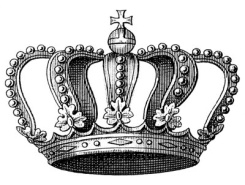 As the Middle Ages ended, a new form of government emerged in which all powerand authority was held in the hands of a monarch. Absolutism, or absolute rule, wasbased on the “divine right of kings.” This was the belief that a monarch’s right to rulecame from God, so the monarch need answer only to God for any decisions made.The fact that Europe was in a constant state of crisis during the 16th and 17th centuriesalso led to the increased power of the monarch. People needed law, order, andstability, so it seemed logical to them that one strong ruler could provide the peacethey so desired.The best example of an absolute monarch was Louis XIV of France. When he tookthe throne in 1661, France had been in the throes of turmoil, battling religious warsand economic problems. The nation’s two previous rulers had gradually strengthenedthe crown by crushing revolts and stripping away the rights and privileges of thenoble class. When Louis took the throne at age twenty-three, his intentions were clearas he said to his ministers, “It is now time that I govern myself. You will assist mewith your counsels when I ask for them. I request and order you to seal no ordersexcept by my command. I order you not to sign anything, not even a passport withoutmy command; to render account to me personally each day and to favor no one.”King Louis XIV was also known to say, “L’etat, c’est moi” or “I am the state.”Throughout his years of rule, he weakened the status and power of any possiblecompetition, including the Catholic Church and the nobility, while strengthening thegovernment. He awarded government jobs to people of the middle and professionalclasses, both to take power from the nobles and gain loyalty from his workers. Herestructured the military and provided better leadership and care to soldiers to gaintheir loyalty as well. In short, he worked to ensure that everything in France revolvedaround him; earning his nickname - the “Sun King.”1.  Which definition of “crown” BEST FITS its use in the second paragraph?A. a headpiece of royaltyB. the top of the headC. an artificial toothD. the monarchy2.  Which of these groups held the most power before the Age of Absolutism?A. priests 		 	C. merchantsB. kings  			D. soldiers3.  Which sentence BEST states the main idea of the passage?A. Louis XIV made sure the army was loyal to him to stay in power.B. Wars, crises, and strong rulers led to increased power of monarchs.C. The Sun King was extremely powerful in France in the 1600’s.D. In order for the king to be strong, the nobility had to be very weak.